Проектная деятельностьв первой младшей группе« Снеговик»Воспитатели:                                                                                       Костюк Н.В.                                                  Седых Г.И.Актуальность проекта: В экологическом образовании детей большую роль играет практическая, исследовательская деятельность в изучении природных ресурсов. В процессе детского исследования и практики дети получают конкретные знания, умения, навыки. А также дети учатся наблюдать, рассуждать, прогнозировать результат, экспериментировать, сравнивать, анализировать, обобщать. Таким образом, у детей развиваются познавательные способности. Поэтому, приобщение детей к проектной деятельности предоставляет дополнительную возможность включиться к исследовательской работе, как к ведущей деятельности познания окружающего мир.  Планируя данный проект, хотелось рассказать и показать детям, что снеговик – это обычная снежная постройка, которая состоит из снега, а снег в свою очередь это одно из состояний воды. Вода может превращаться в лёд и в снег. Реализуя проект, дети получат знания о природном объекте вода и ее свойствах.Цель проекта:Развитие познавательных и творческих способностей детей в процессе ознакомления  со снегом и в процессе экспериментальной деятельности с водой.Задачи:1. Сформировать у детей знания о сезонных явлениях природы – о зиме, как о времени года; 2. Дать детям элементарные представления о природном объекте - воде, её превращениях в снег, в лёд. 3. Формировать у детей умение слушать художественное слово и понимать его; 4. Формировать познавательную активность детей при проведении опытов, экспериментов и наблюдений.  5. Развивать восприятие, воображение, наблюдательность, память; 6. Воспитывать интерес к явлениям природы; 7. Закрепить понятия: «белый», «круглый», «холодный», «шар», «блестящий», «звёздочка-малютка», «Зимушка-зима». 8. Обогащать словарь детей новыми словами.Тип проекта: познавательно - исследовательский.Участники: воспитатели группы – Седых Г.И., Костюк Н.В., дети первой младшей группы, родители.Длительность: краткосрочный (с 01.12.2014 г  по 31.12.2014 г)Этапы реализации проектаПодготовительный этап. Формы работы с детьми по подготовке осуществления проекта:Беседы с детьми для выявления знаний детей о зимних явлениях природы. подготовка атрибутов для игр, занятий, опытов;рассматривание картин, иллюстраций о зиме, о снеговике;наблюдение за погодой, снегом;чтение и разучивание стихотворений, потешек, поговорок, загадок о зиме;   Формы работы с родителями по подготовке осуществления проекта:папки-передвижки: «Учимся вместе экспериментировать с водой, со снегом и льдом»; «Учим вместе»; творческие домашние задания: сделать вместе с детьми оригами «Снеговичок» по схеме.Продукт проекта: выставка поделок «Зимняя сказка».Основной этап.Содержание работы:Познавательная деятельность.Беседа  «Снег идет», рассматривание  картины «Зима»Цель: расширить представления детей о характерных особенностях зимней природы (холодно, идет снег, люди надели теплые одежды).Наблюдение на прогулке. «Снегопад» Цель: познакомить детей с сезонным явлением  - снегопадом.Чтение художественной литературы. Стихи: И. Суриков «Зима», А. Рождественская «Звездочка-малютка», Л. Петрусева «Мы шагаем по сугробам», М. Садовский «Снежинка», Г. Лаптева «Что искрится на тропинке»; пальчиковая игра «Что мы делали; сказка «Путешествие маленькой снежинки».Цель: Воспитывать умение слушать художественные  произведения, следить за развитием действий. Формировать интерес к художественным произведениям. Развивать мелкую моторику рук.Экспериментальная деятельность. Опыты:«Снег и его свойства», «Что такое снег?», «Лед и его свойства».Цель: Познакомить со свойством снега, льда (холодный, белый, в руке тает, лед твердый, прозрачный, скользкий). Продолжать знакомить с характерными признаками зимы. Формировать общее представление о зимних явлениях природы.Подвижные игры:«На полянку, на лужок… »«Снег кружится»«Берегись заморожу»«Снежинки и ветер»Цель: Развивать двигательную активность детей. Воспитывать интерес к совместным играм.Изодеятельность:Лепка «Снежинки для снеговиков»Цель: Учить детей раскатывать комок пластилина круговыми движениями, соединять комки вместе, создавая снеговика; развитие речевого дыхания; развить умение ориентироваться в пространстве;Рисование «А у нашего двора снеговик стоял с утра»Цель: упражнять детей в рисовании предметов круглой формы, учить передавать в рисунке строение предмета, состоящего из несколько частей; закреплять навыки закрашивания круглой формы слитными линиями сверху вниз и слева направо всем ворсом кисти. Развивать воображение, воспитывать любовь к друзьям;АппликацияЦель: вызвать интерес к изображению снеговик. Учить использовать в работе ватные диски, вату. Развивать чувства формы. Воспитывать аккуратность, самостоятельность, интерес к совместной продуктивной деятельности. Развивать артикуляционный аппарат, воображение.Образовательная деятельность с элементами игровой деятельности «Наш друг – Снеговик»Цель: Закрепить знание о времени года – зима и ее признаках. Развивать у детей интерес к театральной игре.Творческое домашнее задание родителям воспитанников: сделать вместе с детьми оригами «Снеговичок» по схеме. Заключительный этап. 1. Оформление выставки поделок по проектной деятельности «Снеговик»2. Презентация проекта. Использованная литератураВ.В. Гербова, Н. П. Ильчук «Книга для чтения  в детском саду и дома» 2010 г.И. А. Лыкова «Изобразительная деятельность в детском саду» 2007 г.О. А. Соломенникова «Занятия по формированию элементарных экологических представлений в первой младшей группе детского сада» 2008г.О. А. Соломенникова «Ознакомление с природой  в детском саду» (Первая младшая группа) 2014 г.С.Н. Теплюк Игры-занятия на прогулке с малышами 2014 г.Т. М. Бондаренко «Комплексные занятия впервой младшей группе детского сада».Г. Я. Затулина «Конспекты комплексных занятий по развитию речи».Н. Ф. Губанова «Развитие игровой деятельности»2008 г.Г. В. Лаптева «Развивающие прогулки для детей»2010 г.Материалы интернет сети. Приложение к работе – « Проектная деятельность в первой младшей группе «Снеговик»:Беседа «Снег идет», рассматривание картины «Зима»Опыт №1 «Снег и его свойства»Опыт № 2 «Что такое снег?»                                                                       Опыт №3 «Лёд и его свойства»                                                                 Аппликация - игра «Друзья для снеговика…»Рисование «А у нашего двора снеговик стоял с утра».Лепка «Снежки для снеговика»                                        Конспект прогулки «Снегопад»                                                                   Показ настольного театра «Наш друг – Снеговик».Сказки «Путешествие маленькой Снежинки».Оригами «Снеговик» из бумаги..Беседа  «Снег идет»Цель:Расширить представления детей о характерных особенностях зимней природы (холодно, идет снег, люди надели теплые одежды).Ход    занятия.Дети сидят на стульчиках, воспитатель показывает картину «Зима».Воспитатель: Что изображено на картине?Дети: (снеговик, мальчик Ваня гуляет, много снега и т.д.)Воспитатель: Как одет мальчик Ваня? Почему? Дети: Мальчик Ваня одет тепло, на улице холодно. У него одеты шапка, пальто, штаны, валенки, шарф и т.д.Воспитатель: Что лежит на деревьях? На земле?Дети: Снег, много снега.Воспитатель: Какой снег?Дети: Белый, пушистый, холодный и т.д.Воспитатель: Какое время года на картине?Дети: Зима.Рассматривание живого снегаЧтение хором стихотворения:Белый снег пушистыйВ воздухе кружитьсяИ на землю тихоПадает, ложится.В конце занятия проводится игра «На полянку, на лужок…»Раздать снежинки детям. Во время игры дети повторяют движения за воспитателем.На полянку, на лужокПоднимают и опускают, чередуя, правую и левую руки.Тихо падает снежок.Падают снежинки,Легкие пушинки.Полетели, понеслисьБегут вокруг, садятся,И под ёлку улеглись.закрывают глазки – «спят».Тихо спят снежинки. Легкие пушинки.Но подул вдруг ветерок,Закружился наш снежок.                                         Встают, кружатся.Кружатся снежинки. Легкие пушинки.Экспериментальная деятельность в 1 младшей группеОпыт № 1. «Снег и его свойства»Цель: Знакомить детей с физическими свойствами снега – белый, холодный, пушистый, рассыпается. Когда он  влажный – из него можно лепить.Материал: снег в тазике.Ход, содержание опыта: принести в группу снег. Предложить потрогать рукой- снег- холодный или тёплый? Предложить детям слепить комочек – не лепиться, рассыпается. Оставить на несколько минут, снег становится мягким и влажным  и из него уже можно слепить комочки. Сделать вывод о том, что снег лепиться только тогда, когда он влажный.Опыт № 2.«Что такое снег?»Цель: формировать представления о физических свойствах снега. Подвести детей к пониманию того, что в тепле снег тает, превращается в воду.Материал: снег, тазик, морковка, камешки.Ход, содержание опыта: Принести с прогулки снег и слепить снеговика. Оставить его в гостях, в группе. Вечером, после сна дети решают поиграть со снеговиком. Но его нет, после него осталась вода,  нос-морковка и глаза- камешки. Рассмотреть воду, обратить внимание детей на грязь на дне ванны. Сделать вывод, что от тепла  снег тает и превращается в воду, что снег – это тоже вода, но в другом качестве, помочь детям сделать вывод о том, почему нельзя брать снег в рот.Предложить воду вынести на улицу и завтра посмотреть, что с ней произойдёт.В конце опыта прочитать стихотворение «Снежинка» М. Садовского.
Хотел я снежинку
Домой принести,
Ее положил на ладонь,
Она мне шепнула тихонько:
"Прости,
но лучше меня ты не тронь!"

Как будто бы я
Ничего не слыхал,
Снежинку колючую нес,
Она мне ладошку
Кольнула слегка
И сделалась
Капелькой слез!

Со снежной слезинкой
Пришел я домой
И долго потом горевал:
Зачем согревал ее
Снежной зимой,
От снежных подруг оторвал?!Опыт №3 «Лёд и его свойства»Цель: Продолжать формировать представления у детей о физических свойствах воды. Подвести к пониманию того, что вода имеет свойство замерзать, превращаясь в лёд (твёрдый, хрупкий, холодный, прозрачный).Материал: замёрзшая вода в ёмкости (осталась от растаявшего снеговика).Ход, содержание опыта: занести ёмкость с замёрзшей водой. Дети видят, что вода превратилась в лёд, вмёрзли в лёд: нос-морковка и глаза- камешки. ( Напомнить детям о снеговике, который растаял) Почему? Дети пытаются ответить на вопрос  - «Потому, что  на улице холодно, мороз и водичка замёрзла». Предложить детям рассмотреть льдинку, потрогать её. Лёд холодный, твёрдый, но когда уронишь, может расколоться – значит, он хрупкий. Сделать вывод, что лёд – это вода.В конце опыта прочитать стихотворение «Льдинки» Г. ЛаптевойЧто искрится на тропинке,
Эй, бежим смотреть скорей!
Дед Мороз подбросил льдинки,
Чтобы стало веселей!
Льдинки весело блестят.
Льдинки радуют ребятАппликация – игра «Друзья для снеговика»Задачи: Вызвать интерес к изображению снеговик. Учить использовать в работе ватные диски, вату. Развивать чувства формы. Воспитывать аккуратность, самостоятельность, интерес к совместной продуктивной деятельности. Развивать артикуляционный аппарат, воображение.Материал: игрушечный снеговик, половина листа голубого цвета, ватные диски, клей, кисти, детали для оформления снеговика (нос, ведро)Ход работы: 1.Воспитатель показывает игрушечного снеговика.Педагог: Посмотрите, кто к нам пришёлСнеговик, снеговикПоявился во дворе,Нос – морковкой,И ведро на голове. В гости к нам  пришёл  очень грустный снеговик, я предлагаю сделать друзей для снеговичка, чтобы ему не было скучно.Из каких частей состоит снеговик? (из кругов, ведра)Нам понадобится три белых круга. Какого размера самый нижний круг? (большой). А на нём? (поменьше, это туловище).  А самый верхний круг, какого размера? (маленький, это голова.). Покажите глазки у снеговика? Что у снеговика на голове? (ведро).Я раздам вам детали, из которых мы будем делать снеговиков. Выложите снеговика на листе бумаги».Рассмотрев из чего же состоит снеговик (из 3 комочков – большого, поменьше и маленького), какого цвета (белого),  воспитатель поясняет, как нужно намазывать ватные диски и приклеивать на бумагу, координирует действия детей.Дети включаются в работу.2.  Пальчиковая игра «Что мы делали»Раз, два, три, четыре, пять, (Загибать пальчики по одному) Мы во двор пришли гулять. («Идти» по столу указат. и средним пальчиками)Бабу снежную  слепили, (Лепить комочек двумя ладонями)Птичек крошками кормили, (Крошащие движения всеми пальцами)С горки мы потом катались, (Вести указательным пальцем правой руки по ладони левой)А ещё в снегу валялись. (Положить ладошки на стол то одной, то другой стороной)Все в снегу домой пришли. (Потрясти ладошками)Съели суп, и спать легли. (Движение воображаемой ложкой, руки под щёку).                                                                                                                         (Н.Нищева)3. Рефлексия. Педагог: «Посмотрите, какие появились замечательные друзья у нашего снеговика. Теперь он не будет грустить, а будет веселиться вместе со своими друзьями - снеговиками».Рисование  «А у нашего двораСнеговик стоял с утра»Цель: упражнять детей в рисовании предметов круглой формы, учить передавать в рисунке строение предмета, состоящего из несколько частей; закреплять навыки закрашивания круглой формы слитными линиями сверху вниз и слева направо всем ворсом кисти. Развивать воображение, воспитывать любовь к друзьям.Материал : бумага тонированная, гуашь белого, красного и синего цвета, кисти, салфетки.Ход работы: Воспитатель предлагает вспомнить, как они лепили снеговиков на прогулке. Потом показывает картину, на которой нарисован один снеговик. Днём ему весело, т.к. на улице много ребят, а ночью он грустит. Давайте его пожалеем и сделаем так, чтобы ему всегда было весело – нарисуем снеговику друзей (Воспитатель уточняет движение руки в воздухе, как рисовать предмет круглой формы, на контурном рисунке показывает приём закрашивания.)Физминутка. Подвижная игра "Снежинки и ветер" Воспитатель предлагает детям собраться в кружок, взяться за руки. Говорит, что они будут снежинками. По сигналу воспитателя: "Ветер подул сильный-пресильный. Разлетайтесь, снежинки!" - дети разбегаются в разных направлениях по группе, расставляют руки в стороны, покачиваются, кружатся. Воспитатель говорит: "Ветер стих. Возвращайтесь, снежинки, в кружок!" Игра повторяется 3-4 раза. Рефлексия. В конце занятия снеговики рассказывают стихотворение:Меня не растили, из снега слепили.Вместо носа ловко вставили морковку,Глаза – угольки, губы – сучки.И рад, что не один я – со мной мои друзья.Без них, поверьте, в жизни совсем нельзя.Лепка «Снежки для снеговиков»Цель: Учить детей раскатывать комок пластилина круговыми движениями, соединять комки вместе, создавая снеговика; развитие речевого дыхания; развить умение ориентироваться в пространстве.Материал: Несколько рыхлых кусочков ваты, рисунки, пластилин, дощечки, салфетки.Ход работы: Воспитатель показывает детям кусочек ваты, рассказывает историю: На улице сегодня чудесная погода. Снежок падает! На снежинки тихо дует ветерок, и они красиво кружатся в воздухе. А вы хотите подуть на снежинки?Воспитатель: Педагог раздаёт детям небольшие рыхлые кусочки ваты и показывает, как надо дуть. Вату можно положить на ладошку, на стол -  и сдувать лёгкие, нежные комочки, сначала глубоко вдохнув воздух, а потом выдохнув : «Фу-у, фу-у!» (выполнить 2-3 раза).Вот какой выпал снежок! А мы из него сегодня слепим комочки. Показывает, как из пластилина круговыми движениями слепить комочки и соединить их. Дети лепят, складывают снеговичков перед фоном рисунков о зиме, склеенных в виде ширмы.Затем играют в игру «Берегись, заморожу!». Воспитатель говорит: «Убегайте, берегись! Догоню и заморожу!» Дети бегут, воспитатель догоняет.Конспект прогулки «Снегопад»Цель: познакомить детей с сезонным явлением  - снегопадом.Ход прогулки:Дети выходят на прогулку и видят, что идёт снег. «Снег, снег, снег идёт!» - сообщают они воспитателю. «Правильно! – говорит воспитатель – идёт снег. Много снега насыпало кругом. Посмотрите, снег уже лежит и на дорожке, и на скамейке, и на столике. А он всё падает и падает. Это снегопад!» дети повторяют: «Снегопад».Педагог продолжает: «медленно кружатся в воздухе снежинки. Кружатся и садятся, кто куда. А на нас садятся? Вот только что одна снежинка села на Мишину куртку, а другая – на Сережину шапку». Дети внимательно осматривают себя.«Смотрите, как звёздочка!» - говорит педагог и предлагает посмотреть на красивую снежинку. Педагог предлагает подставить руку навстречу падающему снегу, а когда упадёт на варежку большая снежинка – подуть на неё. «Летит? Пусть летит  дальше! Снежинка лёгкая пушистая, красивая!»Затем снимает варежку и предлагает детям понаблюдать, что произойдёт со снежинкой. Объясняет: «Села снежинка на руку и  растаяла. Была, и вот её уже нет! Вот такая звёздочка-малютка!»Прочесть стихотворение  З.Рождественской «Звёздочка – малютка», повторив дважды его концовку:Вот так! Белая, узорная Звёздочка-малютка.Ты слети мне на руку, посиди минутку.Покружилась звёздочка в воздухе немножко,Села и растаяла на моей ладошке.(З. Рождествеская)Дети повторяют: «Снежинка лёгкая, пушистая, красивая, как звёздочка». «А какого она цвета? – спрашивает педагог. Старается Зимушка-зима, укутывает снегом кусты, на ёлку шапку надела. Посмотрите, какого цвета Зимушка-зима?»Закончив наблюдение, дети играют в подвижную игру «Снег кружится» (по стихотворению А.Барто)Подвижная игра «Снег кружится»                                       Цель: научить детей соотносить собственные действия с действиями участников игры.Ход игры: Воспитатель напоминает детям, что снег лёгкий, он медленно падает на землю, кружится, когда подует ветерок.Воспитатель предлагает детям покружиться, произнося: «Снег, снег кружится, белая вся улица!»Затем жестом приглашает детей приблизиться, произносит: «Собрались мы все в кружок, завертелись, как снежок!»Дети выполняют действия произвольно, и в конце медленно приседают. Воспитатель произносит: «Подул холодный ветер. Как? В-в-в-в!» (В-в-в-в – произносят дети). Разлетелись, разлетелись снежинки в разные стороны».Дети разбегаются по площадке.В группе после прогулки провести логопедическую игру «Погреем ручки»Педагог: « Пока мы с вами гуляли и делали снеговиков, ваши ручки совсем замёрзли. Давайте их погреем. «Х-х-х» Педагог показывает, как правильно нужно дуть на руки, сжатые в кулачки. Дети повторяют звук и  движения за педагогом. Педагог: чтобы совсем согреться, съедим вот такие горячие толстые пирожки (надувает щёки). Ой, какие горячие, даже руки обожгли. Подуем на ручки: «Фу-у-у». Педагог и дети дуют на руки, держа их ладошами вверх.Показ настольного театра «Наш друг - Снеговик»Ход мероприятия:- Ребята, мы много говорили с вами о Зиме, ее сюрпризах и проказа. А сейчас я хочу вас познакомить со сказкой.  Называется она - «Наш друг – Снеговик" Жили – были  старик со старухой. Раз говорит старик:- Что-то скучно, баба, дома сидеть, пойдем во двор снеговика лепить, погода на улице чудесная, снег липкий!- Пойдем! – сказала старуха.Слепили дед с бабой снеговика, одели на голову ему старую шляпу, вместо носа воткнули морковку. Очень веселый получился снеговик! Смотрят дед с бабой на  снеговика,  не нарадуются, да только вот устали они очень, пока снеговика лепили. Решили пойти в дом – отдохнуть. Дед с бабой дома сидят, блины едят, чай пьют, да разговоры ведут, а снеговику одному скучно во дворе стоять, да дом охранять. Встрепенулся он, отряхнулся, да и пошел себе со двора к воротам, от ворот на тропинку, да по тропинке той в лес.Идет Снеговик красотой зимнего леса любуется, а навстречу ему Заяц.- Что ты в лесу делаешь?- спрашивает заяц.- Друзей ищу. Давай с тобой дружить!Заяц согласился. Вот они уже вдвоем по лесу идут.Идут они идут, а на встречу им лиса.- Что снеговик ты в лесу делаешь? - спрашивает лиса.- Друзей ищу. Будешь с нами дружить?- Конечно, у меня друзей нет.И вот их уже трое по лесу идет.Идут они идут, а на встречу им волк.- Куда это вы идете? Возьмите меня с собой, скучно мне одному по лесу бродить.- Конечно, пошли снами, мы друзей ищем.Вот их уже четверо стало. Идут они идут, а навстречу им медведь.- Куда это вы собрались? -спрашивает медведь- Мы друзей ищем. - отвечает снеговик.- Возьмите меня с собой.И вот их уже пятеро стало. Звери повеселели, обрадовались, что столько у них много друзей появилось. Стали они снеговика благодарить, за то, что благодаря ему они встретились и подружились.Сказка «Путешествие маленькой Снежинки»Жила-была маленькая Снежинка. Однажды захотелось ей узнать, откуда же она появилась. И полетела она далеко - далеко.Летит, смотрит, в густом лесу стоит избушка на курьих ножках. Интересно стало Снежинки: кто же в ней живёт?  Заглянула в избушку – пусто. А в этой избушке жила Баба Яга –Костяная нога.., но она улетела по каким-то важным делам. Нечего делать –полетела дальше . Летела-летела, видит большущий снеговой ком лежит. Присела на него Снежинка и спрашивает:- Комочек, Комочек, скажи, откуда я появилась?Ничего не сказал ей ком, а медленно-медленно покатился. Снежинка за ним. Проводил  Комочек Снежинку до конца опушки, попрощался. И полетела она дальше.Летела Снежинка, летела-летела и увидела ребят – они гуляли на площадке детского сада. Дети подставляли свои маленькие ладошки , ловили снежинки и разглядывали их.- Как много у меня сестричек!  -подумала Снежинка, и опустилась на ветку берёзы. -Ребятишки-шалунишки, скажите, откуда я появилась?Дети хотели пригласить Снежинку к себе в группу и там ей рассказать, о том, откуда она появилась.Но один мальчик, звали его Витя, рассказал всем такую историю:«Хотел я снежинку домой принести,Её положил на ладонь.Снежинка шепнула тихонько «Прости,Но лучше меня ты не тронь!»Как будто бы я ничего не слыхал,Снежинку колючую нёс,Она мне ладошку кольнула слегка,И сделалась капелькой слёз!»Стали дети думать, как им спасти Снежинку, чтобы она не растаяла в тёплой группе. Думали-думали, и придумали. Позвали Деда Мороза и Снегурочку в гости. Стали те колдоват «Раз, два, три, снежинка –лети!».Как только они произнесли своё заклинание –маленькая Снежинка превратилась в большую, красивую, сказочную и волшебную Снежинку. Теперь ей не страшно  залететь и в помещение.А в группе уже все к Новогоднему празднику готовятся и много-много сестричек-снежинок живут тут: и на стене, и на окнах.И стали дети рассказывать:Сначала Снежинка была просто водой и жила себе в море-океане.Стало солнце припекать, и превратилась вода в пар, и стала испаряться: капельки пара поднимались всё выше и выше. Сначала собирались в облачка, затем облачка превратились в тучу, большую, чёрную.Жили-жили капельки в тучке, скучно им стало, начали они капризничать.Отпустила их тучка погулять. А пока они спускались вниз, капельки превращались в красивые звёздочки-снежинки. А когда много снежинок    - это снегопад. Вот одной из них и была наша Снежиночка. А из снега можно лепить снеговика, строить горки, снежные постройки.Поблагодарила Снежинка ребят – теперь –то она знала, откуда появилась.Творческое домашнее задание родителям  оригами «Снеговичок»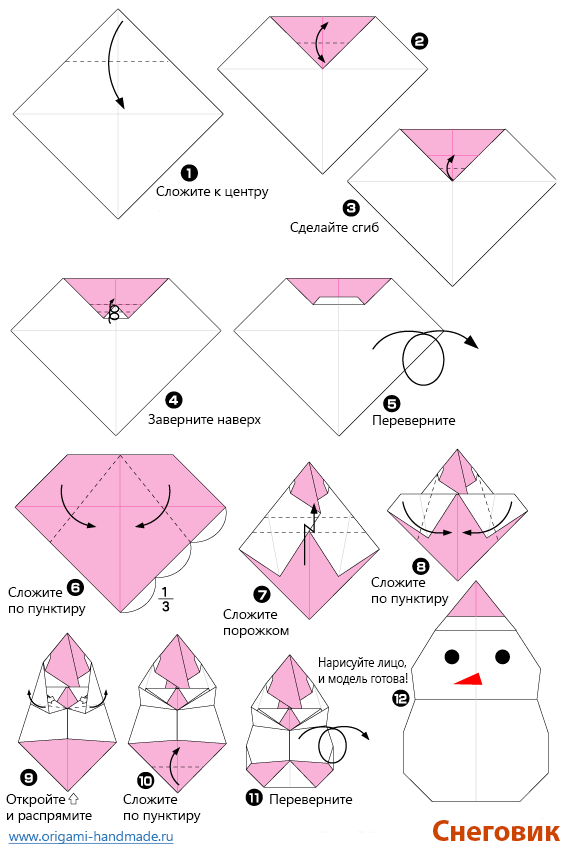 